济宁医学院继续教育学院关于毕业生图像信息加密采集的通知各校外教学点及同学：根据《高等教育学历证书电子注册图像采集规范及信息标准》（教毕指【2017】99号）文件、教育部学生服务与素质发展中心（教学服〔2022〕10号）文件要求，教育部高等教育学生信息网（学信网）近期对毕业生电子照片启用加密技术及质量检测，凡不符合采集质量标准的毕业生电子照片不予接收，并将导致学历电子注册信息无法在学信网查询。为确保学生权益，进一步做好我校高等学历继续教育毕业生学历电子注册图像采集及标准化服务工作，学院高度重视，决定委托北京金沙江科技有限公司对我校高等学历继续教育在籍毕业生电子照片进行采集、标准化及上传教育部学信网。一、在籍生电子照片采集1.采集对象：2023届毕业生。2.采集时间：即日起— 2023 年4月 10日3.采集费用：15元/人。照片采集、标准化及上网费用学生自理。二、采集办法1.通过学信网微信公众号，学信网APP、学信网官网，获取学信网图像采集码；详见：《毕业证照-如何获取学信网图像采集码》（附件3）操作说明。2.学生使用手机微信搜索“毕业证照”小程序或微信扫描二维码，即刻开启照片采集服务。采集流程：身份核验—>关联学籍—>拍照—>照片标准化—>照片上传；详见《毕业证照-基于采集码图像采集操作指南》（见附件4）操作说明。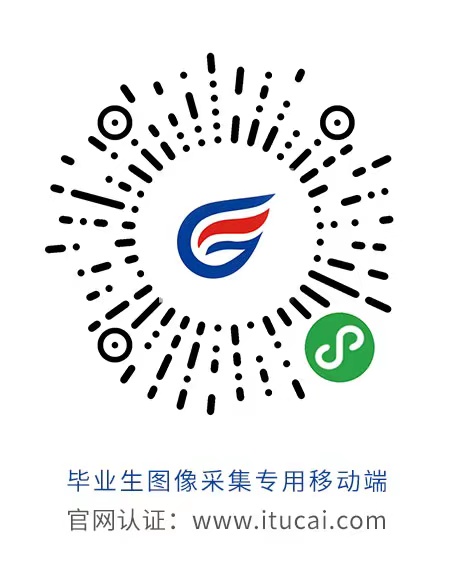                                                    继续教育学院                                                   2023年3月1日